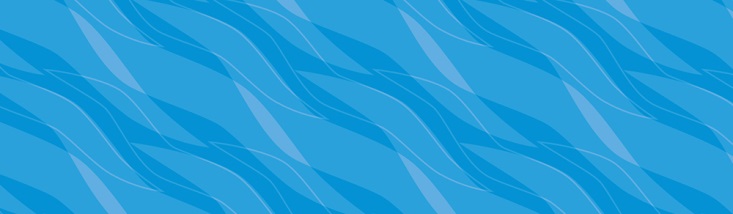 Nu har vi meröppet, alla dagar 07-22!Meröppet innebär att du är välkommen till biblioteket även på tider då personal inte är på plats. Det betyder att du får fler möjligheter att besöka biblioteket som passar just dig. Meröppet bygger på att du klarar dina ärenden själv.Under meröppettiden 7-22 kan du låna och återlämna böcker med mera via bibliotekets självserviceautomater, hämta reserverade böcker, läsa böcker och tidningar samt använda datorer och internet. Använd gärna biblioteket till att läsa, studera och söka information. Du får även gärna använda lokalen för aktiviteter som möten, bokcirklar, språkcaféer eller liknande.Om du vill använda dig av biblioteket under den meröppna tiden och är över 18 år hjälper personalen dig att komma igång. Därefter kan du själv besöka bibliotekets lokaler under de tider som meröppettiderna gäller. Ta gärna med personer du känner. Välkommen till ditt meröppna bibliotek!Nu har vi meröppet, alla dagar 07-22!Meröppet innebär att du är välkommen till biblioteket även på tider då personal inte är på plats. Det betyder att du får fler möjligheter att besöka biblioteket som passar just dig. Meröppet bygger på att du klarar dina ärenden själv.Under meröppettiden 7-22 kan du låna och återlämna böcker med mera via bibliotekets självserviceautomater, hämta reserverade böcker, läsa böcker och tidningar samt använda datorer och internet. Använd gärna biblioteket till att läsa, studera och söka information. Du får även gärna använda lokalen för aktiviteter som möten, bokcirklar, språkcaféer eller liknande.Om du vill använda dig av biblioteket under den meröppna tiden och är över 18 år hjälper personalen dig att komma igång. Därefter kan du själv besöka bibliotekets lokaler under de tider som meröppettiderna gäller. Ta gärna med personer du känner. Välkommen till ditt meröppna bibliotek!